                                                 Отчет о работе Центра развития одаренных детей на основе сетевого взаимодействия общеобразовательных организаций управления образования Администрации Зерноградского района «Путь к успеху».           Центр развития одаренных детей на основе сетевого взаимодействия общеобразовательных организаций управления образования Администрации Зерноградского района "Путь к успеху" (далее  –  Центр)  создан  на  базе  МБОУ СОШ (военвед) г. Зернограда (приказ управления образования Администрации Зерноградского района от 08.05.2018г. № 348).           Цель создания Центра:  координация  деятельности  по обеспечению  сетевого взаимодействия  в  сфере  образования,  повышению  эффективности  деятельности по выявлению, развитию и поддержке интеллектуально одарённых  детей в Зерноградском районе.В  своей  деятельности  центр  руководствуется  Законом об образовании в Российской Федерации, Конституцией  РФ, федеральными  законами,  Указами  и  Распоряжениями   Президента  РФ, нормативными  правовыми  актами  Правительства  РФ,  законами, постановлениями и распоряжениями Губернатора  Ростовской  области, приказами  министерства общего и профессионального образования Ростовской области, управления образования Администрации Зерноградского района, Положением о Центре развития одаренных детей на основе сетевого взаимодействия общеобразовательных организаций управления образования Администрации Зерноградского района «Путь к успеху». Руководитель Центра – Деулина Лилия Сергеевна, учитель математики МБОУ СОШ (военвед) г. Зернограда высшей квалификационной категории.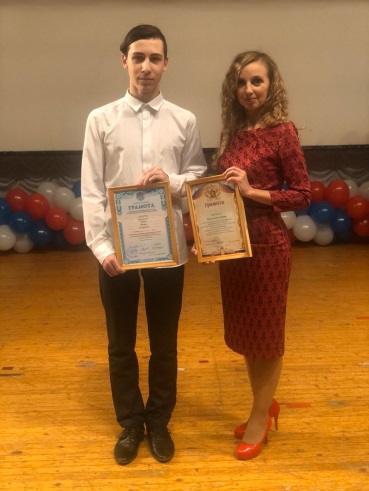 Состав учителей Центра следующий:Центр посещали 154 обучающихся 5-11 классов муниципальных бюджетных общеобразовательных учреждений Зерноградского района.Результаты работы Центра.Победители и призеры МЭ  ВСОШ.История:7 класс:Шевцов Д.С. - МБОУ гимназия г. Зернограда – призер.Литература:8 класс:Троян А.В.-  МБОУ гимназия г. Зернограда — победитель.Математика:9 класс:Трошин К.И. - МБОУ СОШ УИОП г. Зернограда — призер,10 класс: Суббота М.А. -  МБОУ СОШ (военвед) г. Зернограда — победитель.Физика:10 класс:Денисенко Е.Г. - МБОУ лицей г. Зернограда — победитель, 11 класс:Хижняк Д.В. - МБОУ СОШ УИОП г. Зернограда — победитель, Дьяченко М.А. - МБОУ СОШ УИОП г. Зернограда — призёр.Встреча с учеными Аграрного научного центра «Донской»(учитель: Гданская А.В.)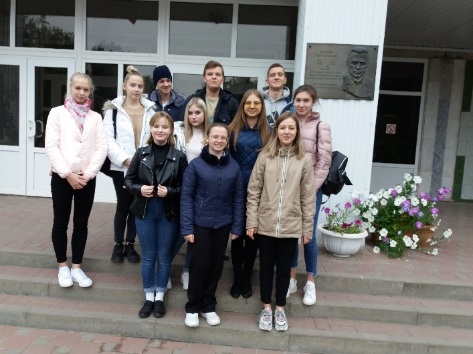 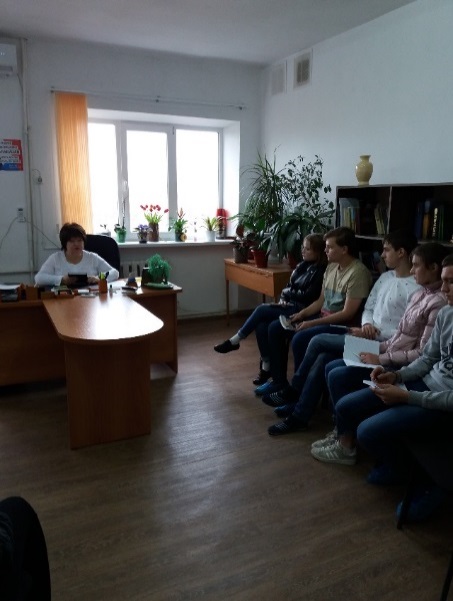 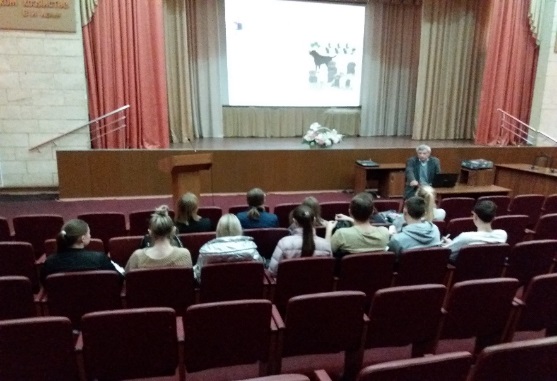 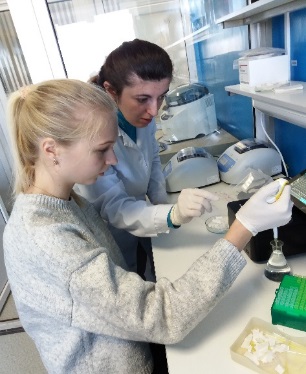 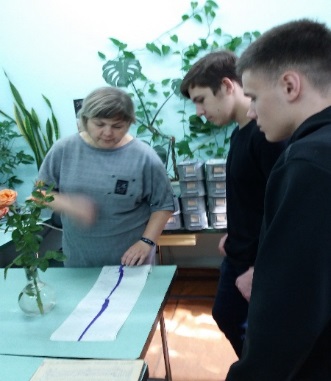 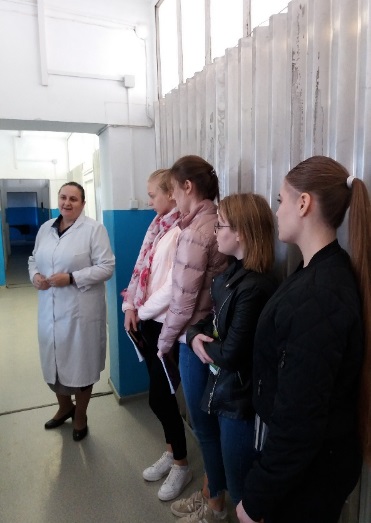 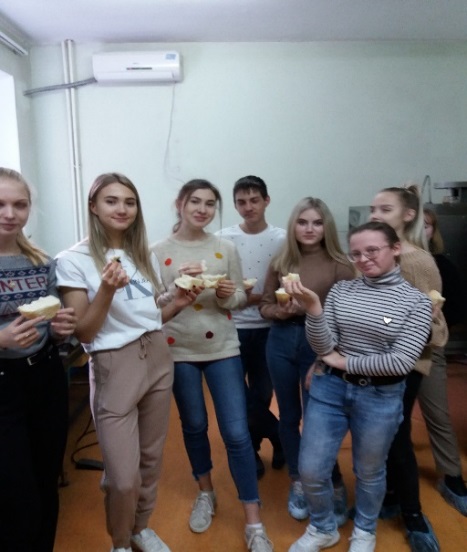                                   Как проходят занятия.     Русский язык и литература.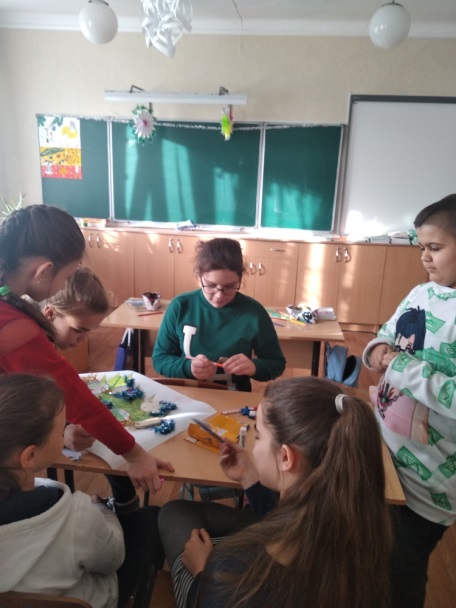 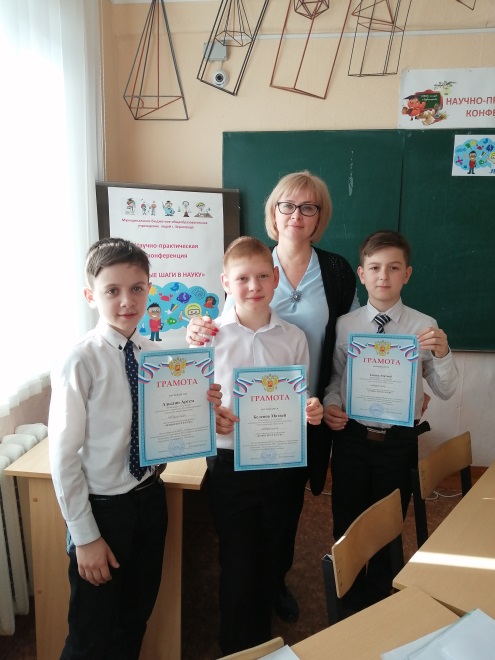 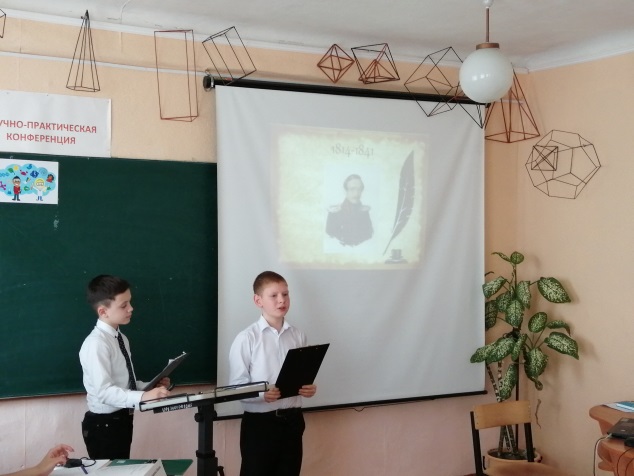                               Учитель: Ольховская Е.С.                   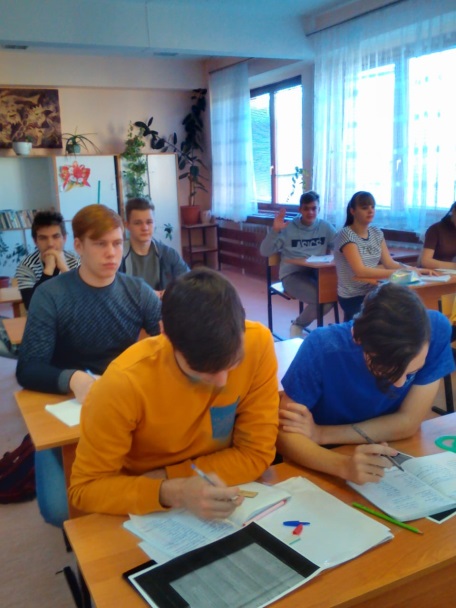                                Учитель: Черкасова Л.А. 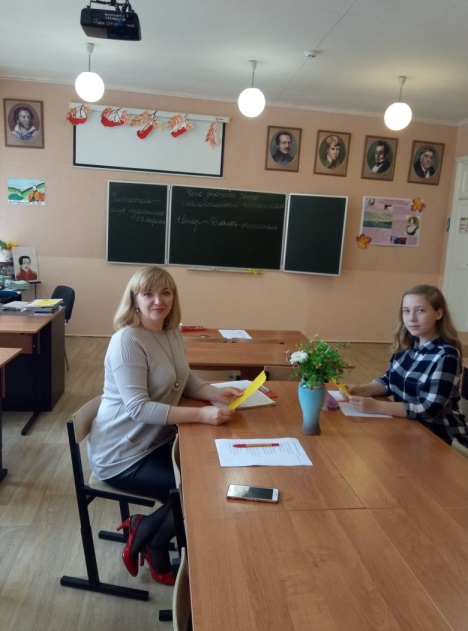 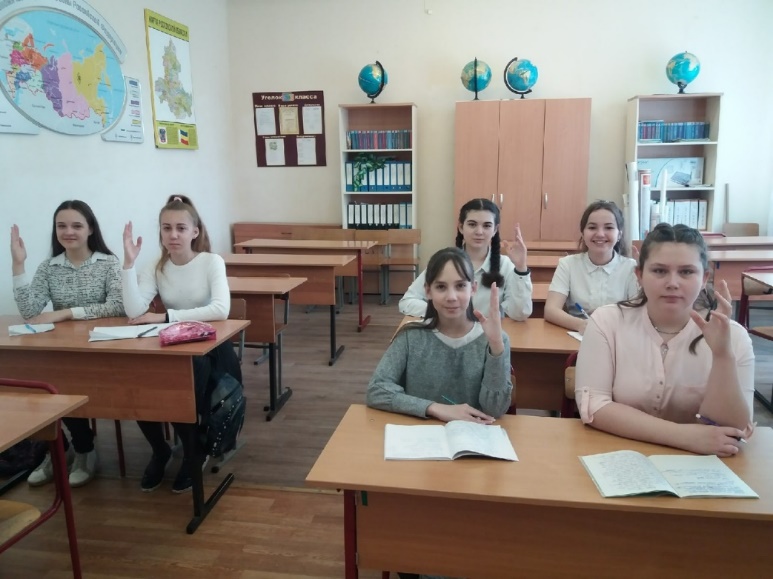      Учитель: Елецкая М.В.                   Учитель:  Севрук Н.М.Математика и физика.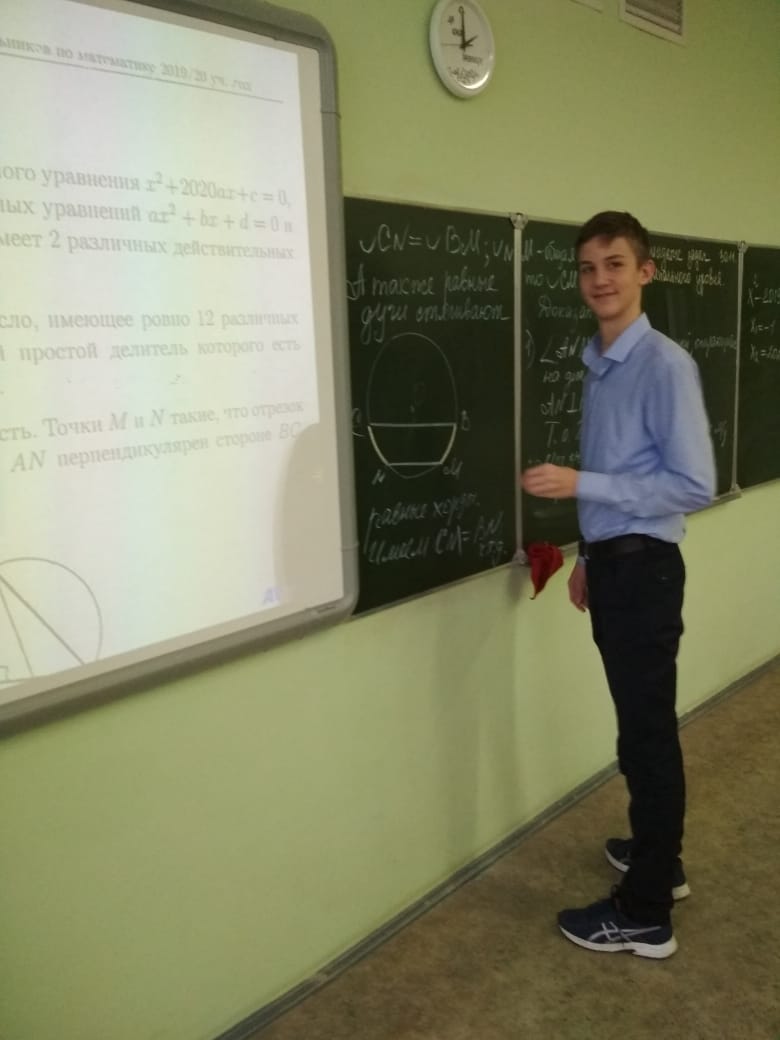 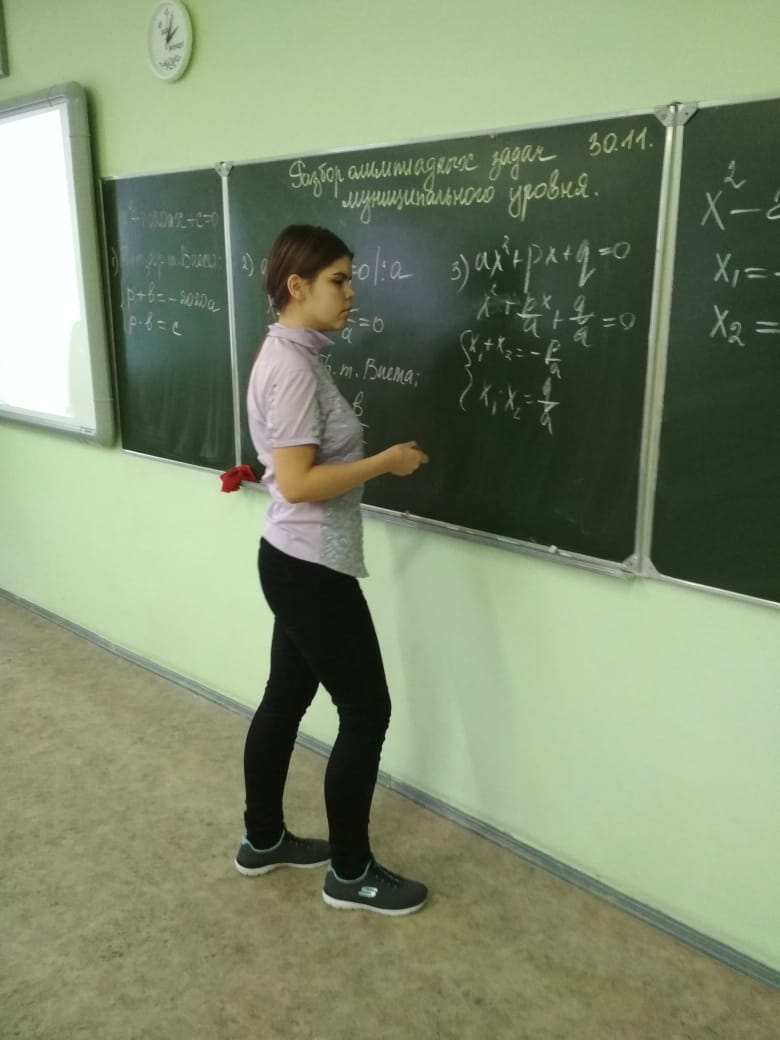                                   Учитель: Манаенко Т.В.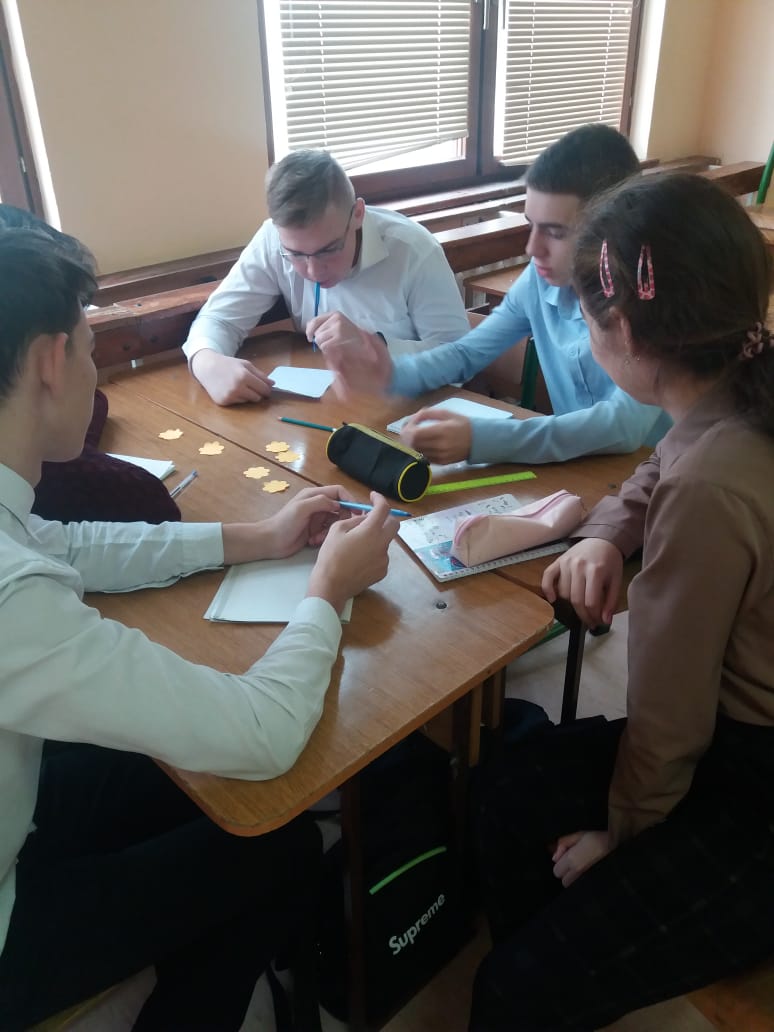 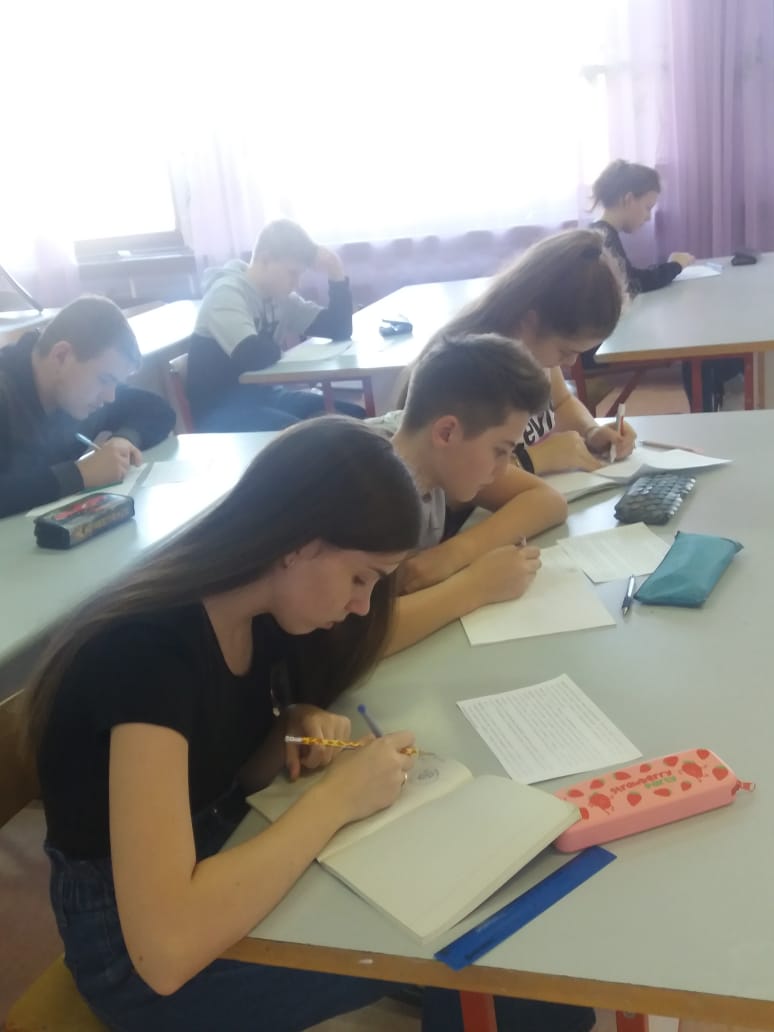                                  Учитель: Деулина Л.С.    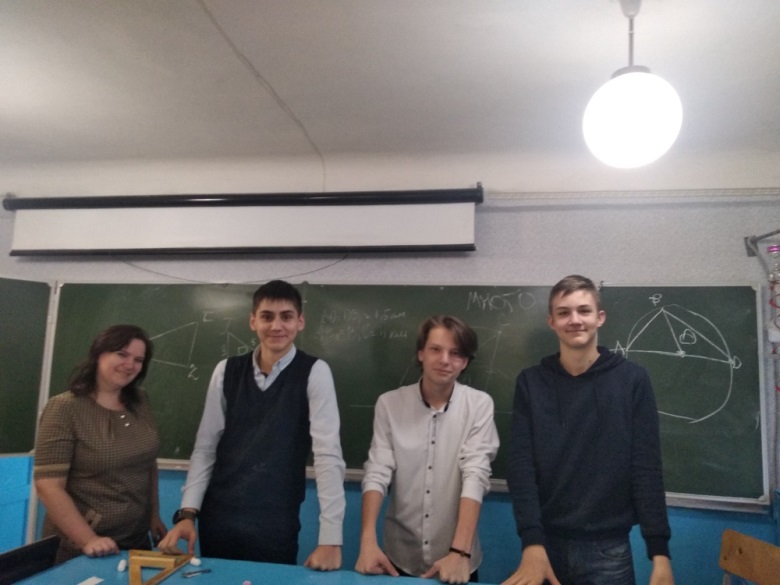                                              Учитель: Овчаренко Е.Н.Биология и химия.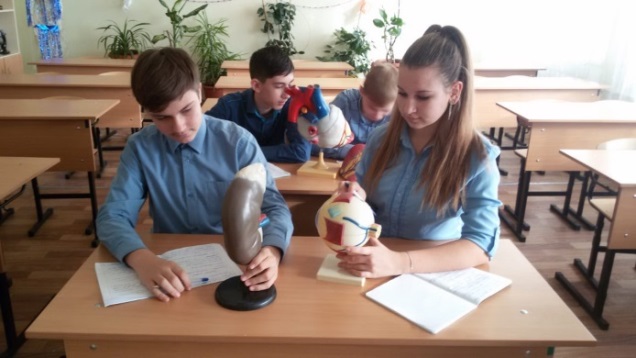 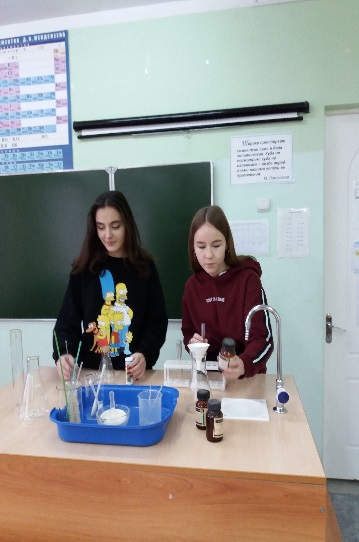 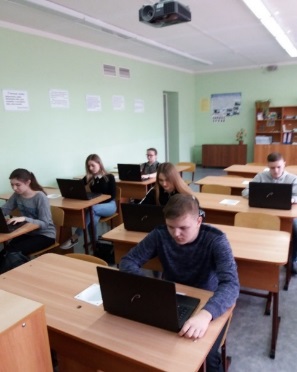 Учитель: Остапенко И.О.                        Учитель: Гданская А.В.Обществознание.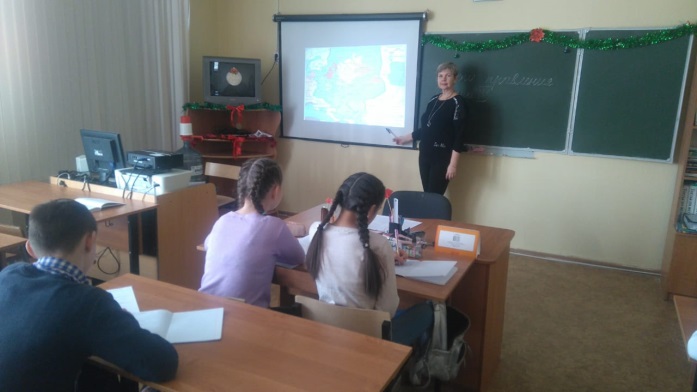 Учитель: Посохова Е.А.Мнения обучающихся о работе Центра.   С октября этого года я посещала дополнительные занятия по истории, которые вела Елена Александровна Посохова. На занятиях присутствовали дети из 7-го, 8-го и 9-го классов нашей школы. Несмотря на то, что ученики были разных возрастов и разных уровней подготовки, мы были довольны занятиями. Елена Александровна старалась подобрать тему для занятий так, чтобы было интересно и полезно всем. На занятиях мы смотрели презентации, решали тесты и олимпиады прошлых лет, писали сочинения на исторические темы. Дополнительные занятия прошли с пользой. Благодаря ним, у меня получилось хорошо написать сочинение на районной олимпиаде по истории и получить за него высокий балл.                                                                       Буткова  Анастасия  9 «А» класс  Занятия очень занимательные и интересные. На них я узнала много нового, того, чего нет в наших учебниках. На уроках мы более подробно разбирали жизнь великих царей и их деяния.                                                                               Макеева Олеся 8 «А» класс  Сегодня мне понравился урок про Ивана IV тем, что я многое узнал про его жизнь, решал контрольную работу. Полученные знания помогли мне стать призёром  олимпиады по истории.                                                                                     Шевцов Данила 7 «А» класс  Занятия освежили мою память о истории России. Мне нравится ходить на занятия. Думаю, в будущем эти занятия принесут мне пользу на контрольных работах и работе в классе.                                                                              Мартынов Валерий 7 «В» класс  Данные знания приносят мне огромную пользу: так как я пополняю свои знания и вспоминаю всё то, что забыла. Мне нравиться посещать данные занятия, они очень интересные и познавательные. Огромное спасибо Елене Александровне за старания! Ждем новых встреч и в следующем 2020 с нетерпением!                                                                                     Ющенко Софья 7 «А» класс  Ну мне все понравилось! Занятия подкрепляли мои знания, полученные на уроке.                                                                           Моисейченко Николь 7 «А» класс  Мне понравилось изучать Ивана  IV, потому что в дальнейшем мне будет легче. Я бы хотела посмотреть фильмы в следующий раз. Мне еще понравилось проходить контрольный тест «Россия в эпоху Ивана Грозного». А так мне все понравилось!                                                                                          Воронина Алина 7 «А» класс             Разработан сайт Центра  развития одаренных детей на основе сетевого взаимодействия общеобразовательных организаций управления образования Администрации Зерноградского района "Путь к успеху" (www.mcodzernograd.ru)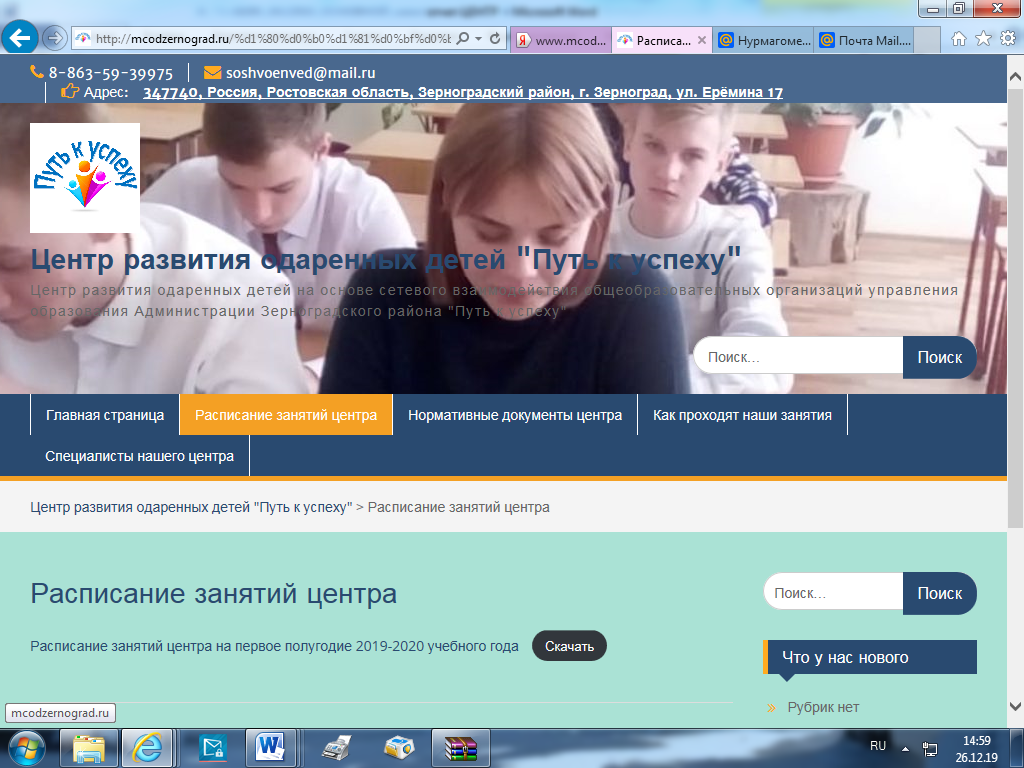 По итогам работы Центра  развития одаренных детей педагогам и учащимся выданы сертификаты.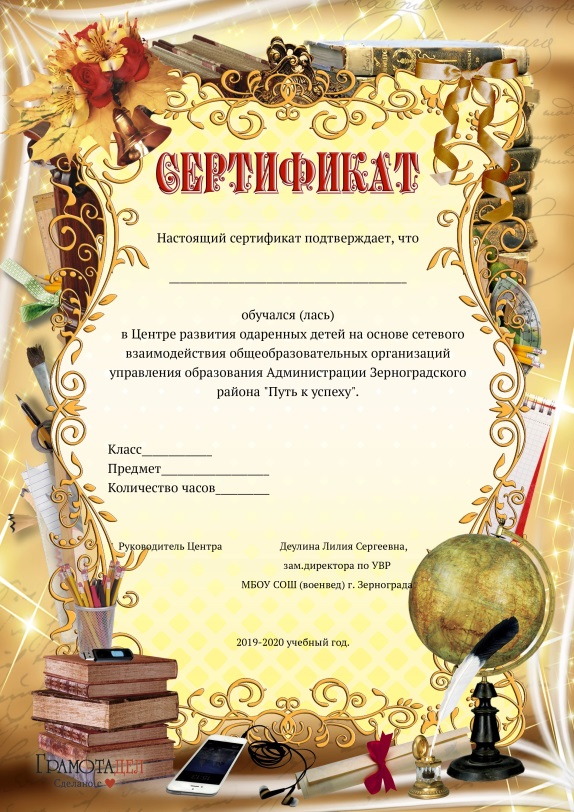 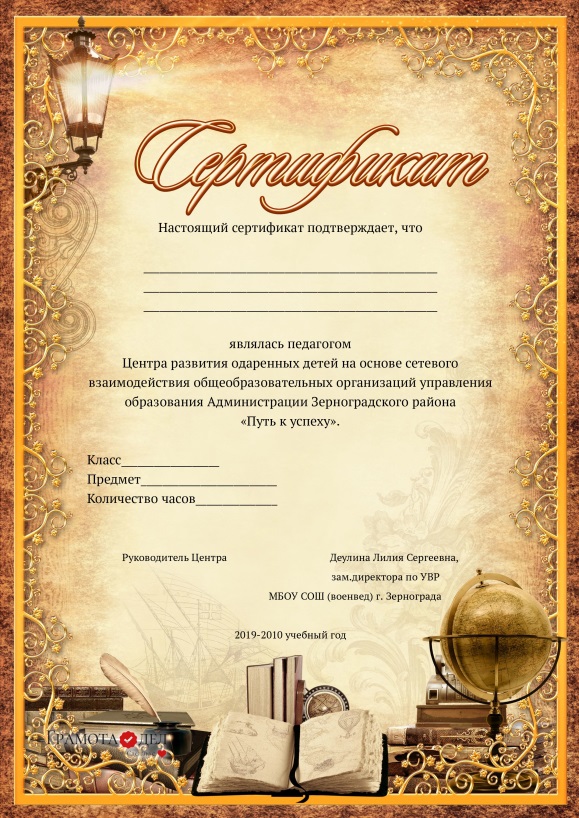 Дети довольны занятиями, посещали их с удовольствием. Считают, что занятия дают возможность им узнавать много нового, углубляться в отдельные темы, вопросы, понятия и видеть то, что иногда остается без внимания на обычных уроках. Занятия позволяют готовиться к олимпиадам, конкурсам различного уровня.№ФИО учителяОУПредметКол-во часов (01.10.19г.-31.03.2020г)1Константиновская О.О.МБОУ СОШ УИОП г.Зернограда Математика202Манаенко Т.В.МБОУ СОШ УИОП г.ЗерноградаМатематика203Гданская А.В.МБОУ СОШ УИОП г.ЗерноградаХимия204Головко С.И.МБОУ СОШ УИОП г.ЗерноградаФизика205Матвеева С.Г.МБОУ СОШ УИОП г.ЗерноградаОбществознание206Севрук Н.М.МБОУ СОШ г.ЗерноградаРусский язык207Остапенко И.О.МБОУ СОШ г.ЗерноградаБиология188Ольховская Е.С.МБОУ лицей г.ЗерноградаРусский язык209Овчаренко Е.Н.МБОУ лицей г.ЗерноградаФизика2010Деулина Л.С.МБОУ СОШ (военвед) г.ЗерноградаМатематика2011Черкасова Л.А.МБОУ СОШ (военвед) г.ЗерноградаРусский язык2012Постригань О.В.МБОУ гимназия г.ЗерноградаРусский язык2013Посохова Е.А.МБОУ гимназия г.ЗерноградаИстория2014Елецкая М.В.МБОУ гимназия г.ЗерноградаЛитература2015Бенова С.М.МБОУ гимназия г.ЗерноградаХимия20